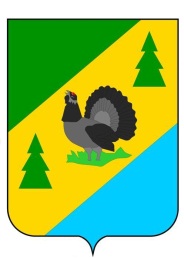 РОССИЙСКАЯ ФЕДЕРАЦИЯИРКУТСКАЯ ОБЛАСТЬАЛЗАМАЙСКОЕ МУНИЦИПАЛЬНОЕ ОБРАЗОВАНИЕДУМАРЕШЕНИЕ № 177г. Алзамайот 23 ноября 2020 г.Об установлении налога на имущество физических лиц на территории Алзамайскогомуниципального образованияВ соответствии со статьей 12 и главой 32 Налогового кодекса Российской Федерации, ст. 35 Федерального закона от 06.10.2003 № 131-ФЗ «Об общих принципах организации местного самоуправления в Российской Федерации», статьями 31, 48 Устава Алзамайского муниципального образования,  ДУМА РЕШИЛА:Установить и ввести в действие на территории Алзамайского муниципального образования налог на имущество физических лиц. Налогоплательщиками налога на имущество физических лиц (далее - налогоплательщики) признаются физические лица, обладающие правом собственности на имущество, признаваемое объектом налогообложения. 3. Установить налоговые ставки исходя из кадастровой стоимости объекта налогообложения, для исчисления суммы налога в следующих размерах:1) 0,1 процента в отношении:а)  жилых домов, частей жилых домов, квартир, частей квартир, комнат;б) объектов незавершенного строительства в случае, если проектируемым назначением таких объектов является жилой дом;в) единых недвижимых комплексов, в состав которых входит хотя бы один жилой дом;г) гаражей и машино-мест, д) хозяйственных строений или сооружений, площадь каждого из которых не превышает 50 квадратных метров и которые расположены на земельных участках, предоставленных для ведения личного подсобного, дачного хозяйства, огородничества, садоводства или индивидуального жилищного строительства;2) 0,2 процента  в отношении объектов налогообложения, включенных в перечень, определяемый в соответствии с пунктом 7 статьи 378.2 Налогового кодекса Российской Федерации, а также в отношении объектов налогообложения, предусмотренных абзацем вторым пункта 10 статьи 378.2 Налогового кодекса Российской Федерации, а также в отношении объектов налогообложения, кадастровая стоимость каждого из которых превышает 300 миллионов рублей;3) 0,2 процента в отношении прочих объектов налогообложения.	5. Налоговым периодом признается календарный год.	6. От уплаты налога освобождаются физические лица, установленные ст.407 Налогового кодекса Российской Федерации.7. В течение 5 дней с момента принятия, направить настоящее решение Думы в Межрайонную инспекцию ФНС России № 6 по Иркутской области. 8. Опубликовать настоящее решение в газете «Вестник Алзамайского муниципального образования» и разместить на официальном сайте Алзамайского муниципального образования в информационно-телекоммуникационной сети «Интернет».9. Настоящее решение вступает в силу по истечении одного месяца со дня его официального опубликования, действие настоящего решения распространяются на правоотношения возникшие с 01.01.2019 года.10. Со дня вступления настоящего решения Думы Алзамайского муниципального образования в силу, признать утратившими силу: решение Думы Алзамайского муниципального образования от 15 ноября 2019 года № 138 «Об установлении налога на имущество физических лиц на территории Алзамайского муниципального образования». Председатель Думы Алзамайскогомуниципального образования                                                                               В.Ф. ЧугуноваГлава Алзамайского муниципального образования                                                                                  А.В. Лебедев